ПРОГРАММА ДУХОВНО-НРАВСТВЕННОГО РАЗВИТИЯ,ВОСПИТАНИЯ ОБУЧАЮЩИХСЯ НА СТУПЕНИ НАЧАЛЬНОГООБЩЕГО ОБРАЗОВАНИЯВ  требованиях  Стандарта  обозначено,  что  программа  духовно-нравственного развития,  воспитания  обучающихся  на  ступени  начального  общего  образования (далее  -  Программа  воспитания)  должна  быть  направлена  на  обеспечение  духовно- нравственного  развития  обучающихся  в  единстве  урочной,  внеурочной  и внешкольной  деятельности,  в  совместной  педагогической  работе  образовательного учреждения, семьи и других институтов общества. В основе Программы положены ключевые воспитательные задачи, базовые национальные ценности российского общества. Программа  воспитания  МОУ «Тверская гимназия №6» обеспечивает: -  создание  системы  воспитательных  мероприятий,  позволяющих обучающемуся осваивать и на практике использовать полученные знания; -  формирование  целостной  образовательной  среды,  включающей  урочную, внеурочную  и  внешкольную  деятельность  и  учитывающей  историко-культурную, этническую и региональную специфику; - формирование у обучающегося активной деятельностной позиции. Воспитательная  программа  содержит  перечень  планируемых  результатов воспитания  -  формируемых  ценностных  ориентаций,  социальных  компетенций, моделей поведения младших школьников, рекомендации по организации и текущему педагогическому  контролю  результатов  урочной  и  внеурочной  деятельности, направленные на расширение кругозора, развитие общей культуры. 
 Исходя  из  указанных  требований,  внеурочная  деятельность  спроектирована  с учетом  направлений  обозначенных  в  Стандарте  (спортивно-оздоровительное, духовно-нравственное, социальное, общеинтеллектуальное, общекультурное). Нормативно-правовой  базой  Программы  воспитания  являются  Закон Российской  Федерации  «Об  образовании»,  Стандарт,  проект  Концепции  духовно-нравственного развития и воспитания личности гражданина России. Программа воспитания содержит шесть разделов: 1.  Цель  и  задачи  духовно-нравственного  развития  и  воспитания обучающихся на ступени начального общего образования. 2. Ценностные  установки  духовно-нравственного  развития  и  воспитания обучающихся. 3. Основные  направления  и  ценностные  основы  духовно-нравственного развития и воспитания на ступени начального общего образования. 4. Содержание  духовно-нравственного  развития  и  воспитания  на  ступени начального общего образования. 5.  Совместная  деятельность  образовательного  учреждения,  семьи  и общественности по духовно-нравственному развитию и воспитанию обучающихся. 6.  Планируемые  результаты  духовно-нравственного  развития  и воспитания обучающихся на ступени начального общего образования.  Значительный  воспитательный  потенциал  несут  в  себе  основные  свойства УМК «Школа 2100»: 
 комплектность  предусматривает  формирование  умений  работать  с несколькими  источниками  информации  (в  т.ч.  интернет),  умений  делового общения (работа в парах, малом и большом коллективе); -  инструментальность  обусловливает  самостоятельную  деятельность  детей посредством использования словарей, справочников, хрестоматий на уроке и за его пределами в индивидуальной, парной, групповой работе; -  интерактивность  способствует  организации  деятельности  ребенка  за рамками  урока  методом  прямого  диалогового  общения  с  «умным  взрослым» (носителем  информации),  посредством  переписки  или  обращения  к  компьютеру. УМК  выстраивает  систему  интерактивного  общения  со  школьниками  посредством систематического обмена письмами между ними и героями учебников; - интеграция  обеспечивает  формирование  у  школьников  представлений  о целостной  картине  мира,  объединяя  естественно-научное  и  гуманитарное  знание, работу на уроке и за его пределами. Программа  воспитания  включает  логику  построения  некоторых содержательных линий индивидуального развития младшего школьника: - воспитание  социально-психологической  адаптированности  к  учебно-воспитательному процессу и к жизни в коллективе: готовности брать ответственность на  себя;  принимать  решение  и  действовать;  работать  в  коллективе  ведомым  и ведущим; общаться в коллективе сверстников, со старшими и младшими по возрасту; обоснованно  критиковать  и  адекватно  реагировать  на  критику;  оказывать  помощь другим; объяснять и доказывать собственное мнение; - воспитание  физической  культуры:  осознания  ценности  здорового  образа жизни,  понимания  вреда  курения,  алкоголя  и  наркотиков,  повышения осведомленности  в  разных  областях  физической  культуры,  развития  навыков обеспечения безопасности жизнедеятельности; -  формирование  эстетического  сознания  и  художественного  вкуса: способности видеть и чувствовать красоту окружающего мира и понимать смысл и красоту произведений художественной культуры; -  социально-нравственное  воспитание:  формирование  чувства  любви  и уважения; развитие чувства сострадания и сопереживания ближнему; формирование умения  различать  и  анализировать  собственные  эмоциональные  переживания  и переживания  других  людей;  воспитание  уважения  к  чужому  мнению;  обучение правилам  поведения  в  обществе  и  семье;  ознакомление  с  этическими  нормами,  их культурно-исторической обусловленностью и формирование осознанного понимания их ценности и необходимости. В Программе воспитания большое внимание уделяется развитию личностных качеств, которые обеспечивают ценностно-смысловую ориентацию детей. Конкретно это выражается в умении детей соотносить на основе моральных норм свои поступки с этическими чувствами (вина, совесть, стыд); в умении анализировать нравственный аспект  своих  поступков  (чувство  гордости  за  совершение  хорошего  поступка, ответственность за их выполнение). Данная позиция позволяет выполнить требование Стандарта в части единства урочной, внеурочной и внешкольной деятельности. 
 Важнейшей  составляющей  содержания  образования  УМК  стала  система ценностных отношений обучающихся к себе, к другим участникам образовательного процесса, к самому образовательного процессу и его результатам. МОУ «Тверская гимназия №6» предлагает  сравнительно  новые  формы  проведения учебных  занятий,  которые,  кроме  познавательных  задач,  решают  специфические задачи.  Например,  учебный  поход  в  лес,  поле,  парк,  заповедник,  обеспечивает  нравственно-этическую  ориентацию,  формирование  умений школьников  работать  с  дополнительными  информационными  источниками  путем непосредственного изучения явлений окружающего мира. Таким  образом,  духовно-нравственное  развитие  и  воспитание  обучающихся интегрируется в основные виды деятельности обучающихся: урочную, внеурочную, внешкольную  и  общественно  полезную.  Базовые  ценности  не  локализованы  в содержании  отдельного  учебного  предмета,  формы  или  вида  образовательной деятельности.  Они  пронизывают  учебное  содержание,  уклад  школьной жизни, многоплановую деятельность школьника как человека, личности, гражданина. Модель  внеурочной  работы,  а  также  используемые  взаимосвязанные направления,  ценностные  установки  и  планируемые  результаты  воспитания обучающихся начальной школы: 
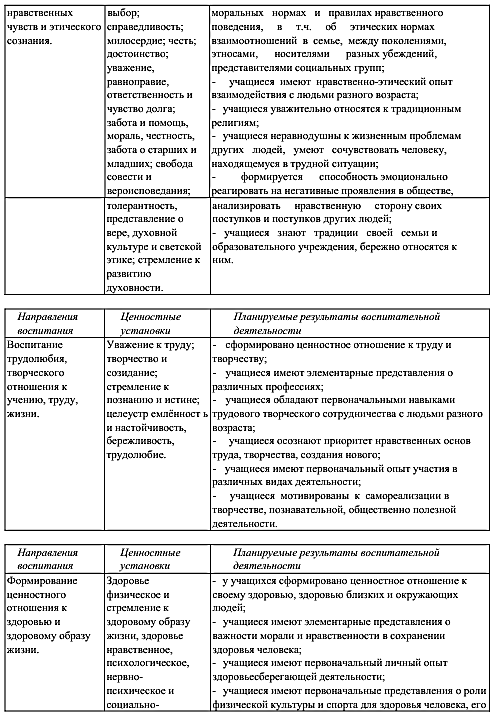 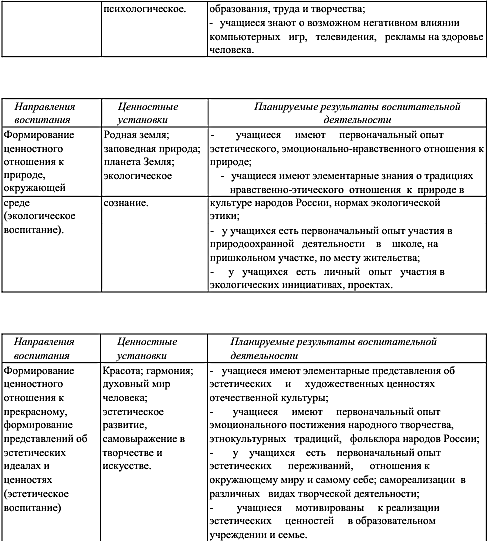 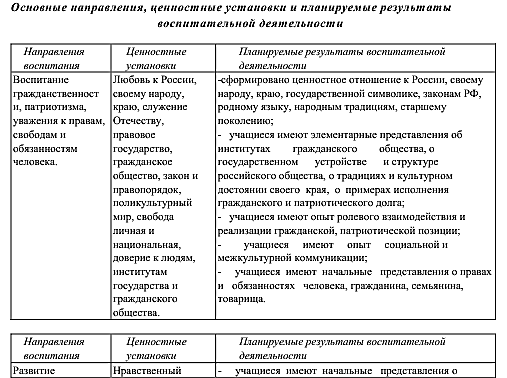 В  таблице  представлено  шесть  направлений  воспитательной  работы: воспитание  гражданственности,  патриотизма,  уважения  к  правам,  свободам  и обязанностям  человека;  развитие  нравственных  чувств  и  этического  сознания; воспитание  трудолюбия,  творческого  отношения  к  учению,  труду,  жизни; формирование  ценностного  отношения  к  здоровью  и  здоровому  образу  жизни; формирование  ценностного  отношения  к  природе,  окружающей  среде (экологическое  воспитание);  формирование  ценностного  отношения  к прекрасному,  представлений  об  эстетических  идеалах  и  ценностях  (эстетическое воспитание). Контроль степени реализации программы  Воспитательные  результаты  и  эффекты  деятельности  обучающихся МОУ «Тверская гимназия №6»  распределяются по трём уровням. Первый уровень результатов — приобретение обучающимися социальных знаний (об общественных нормах, устройстве общества, социально одобряемых и не  одобряемых  формах  поведения  в  обществе  и  т.  п.),  первичного  понимания социальной реальности и повседневной жизни. Для достижения данного   уровня   результатов   особое   значение   имеет взаимодействие обучающегося со своими учителями,  родителями  как  значимыми  для  него  носителями  положительного социального знания и повседневного опыта. На первом уровне воспитание приближено к обучению, при этом предметом воспитания как учения являются знания о ценностях. Второй уровень результатов — получение обучающимся опыта переживания и позитивного отношения к базовым ценностям общества, ценностного отношения к  социальной  реальности  в  целом.  Для  достижения  данного  уровня  результатов особое значение имеет взаимодействие обучающихся между собой на уровне семьи, класса, образовательного учреждения, в которых ребёнок получает (или не получает) первое практическое подтверждение приобретённых социальных знаний, начинает их ценить (или отвергает). Третий  уровень  результатов  —  получение  обучающимся  опыта самостоятельного  общественного  действия.  Только  в  самостоятельном общественном  действии  юный  человек  действительно  становится  гражданином, социальным  деятелем,  свободным  человеком.  Для  достижения  данного  уровня результатов особое значение имеет взаимодействие обучающегося с представителями различных  социальных  субъектов  за  пределами  образовательного  учреждения,  в открытой общественной среде. На  втором-третьем  уровне  создаются  необходимые  условия  для  участия обучающихся в нравственно-ориентированной социально значимой деятельности. Достижение трёх уровней воспитательных результатов обеспечивает появление значимых эффектов духовно-нравственного развития и воспитания обучающихся. В  процессе  оценки  достижения  трех  уровней  воспитательных  результатов используются разнообразные методы и формы контроля, взаимно дополняющие друг друга: - наблюдение; -  опрос  (беседа,  анкетирование,  интервьюирование)  всех  участников образовательного процесса; - самооценка  и  оценка  уровня  реализации  социально-значимых  проектов учащихся; - мониторинг результатов деятельности учащихся; - самооценка и оценка степени активности учащихся; Результаты деятельности учащихся накапливаются в портфеле достижений. 
